  [ а р а р                                           ПОСТАНОВЛЕНИЕ01 апрель 2019 й                               № 41                       01 апреля 2019 гОб утверждении Порядка предоставления из бюджета сельского поселения Старокалмашевский сельсовет муниципального района Чекмагушевский район Республики Башкортостан муниципальным предприятиям сельского поселения Старокалмашевский сельсовет муниципального района Чекмагушевский район Республики Башкортостан, в рамках мер по предупреждению банкротства, субсидий для погашения требований о выплате выходных пособий и (или) об оплате труда лиц, работающих или работавших по трудовому договору, и обязательных платежей (санация)В целях предупреждения банкротства и восстановления платежеспособности муниципальных унитарных предприятий сельского поселения Старокалмашевский сельсовет муниципального района Чекмагушевский район Республики Башкортостан  (санация), руководствуясь статьей 78 Бюджетного кодекса Российской Федерации, Федеральными законами от 26.10.2002 № 127-ФЗ «О несостоятельности (банкротстве)», от 14.11.2002 № 161-ФЗ «О государственных и муниципальных унитарных предприятиях», от 06.10.2003 №131-Ф3 «Об общих принципах организации местного самоуправления в Российской Федерации» Администрация сельского поселения Старокалмашевский сельсовет муниципального района Чекмагушевский район Республики Башкортостан постановляет:1.	Утвердить прилагаемый Порядок предоставления из бюджета сельского поселения Старокалмашевский сельсовет муниципального района Чекмагушевский район Республики Башкортостан муниципальным предприятиям сельского поселения Старокалмашевский сельсовет муниципального района Чекмагушевский район Республики Башкортостан, в рамках мер по предупреждению банкротства, субсидий для погашения требований о выплате выходных пособий и (или) об оплате труда лиц, работающих или работавших по трудовому договору, и обязательных платежей (санация).2. Разместить настоящее постановление   на   официальном   сайте   администрации   сельского поселения Старокалмашевский сельсовет муниципального района Чекмагушевский район Республики Башкортостан starokalmash.sp-chekmagush.ru3.	 Контроль за выполнением настоящего постановления оставляю за собой.Глава сельского поселения                                                          А.А. Еникеев   Приложение № 1 к постановлению Администрации Сельского  поселения Старокалмашевский сельсовет муниципального района Чекмагушевский район Республики Башкортостанот 01.04.2019 года № 41Порядок предоставления из бюджета сельского поселения Старокалмашевский сельсовет муниципального района Чекмагушевский район Республики Башкортостан муниципальным предприятиям сельского поселения Старокалмашевский сельсовет муниципального района Чекмагушевский район Республики Башкортостан, в рамках мер по предупреждению банкротства, субсидий для погашения требований о выплате выходных пособий и (или) об оплате труда лиц, работающих или работавших по трудовому договору, и обязательных платежей (санация) Общие положения1.	 Настоящий Порядок предоставления из бюджета сельского поселения Старокалмашевский сельсовет муниципального района Чекмагушевский район Республики Башкортостан муниципальным предприятиям сельского поселения Старокалмашевский сельсовет муниципального района Чекмагушевский район Республики Башкортостан, в рамках мер по предупреждению банкротства, субсидий для погашения требований о выплате выходных пособий и (или) об оплате труда лиц, работающих или работавших по трудовому договору, и обязательных платежей (санация) (далее - Порядок) разработан в соответствии с Бюджетным кодексом Российской Федерации, Федеральным законом от 26.10.2002 № 127-ФЗ «О несостоятельности (банкротстве)», Федеральным законом от 14.11.2002 № 161-ФЗ «О государственных и муниципальных унитарных предприятиях», Федеральным законом от 06.10.2003 № 131-Ф3 «Об общих принципах организации местного самоуправления в Российской Федерации» и направлен на предупреждение банкротства муниципальных унитарных предприятий сельского поселения Старокалмашевский сельсовет муниципального района Чекмагушевский район Республики Башкортостан, а также соблюдения прав граждан работающих или работавших по трудовому договору на оплату труда и выплате выходных пособий.2.	Право на получение субсидии предоставляется муниципальным унитарным предприятиям сельского поселения Старокалмашевский сельсовет муниципального района Чекмагушевский район Республики Башкортостан, (далее - получатели субсидии) и соответствующим следующим критериям:собственником муниципального унитарного предприятия является сельское поселение Старокалмашевский сельсовет муниципального района Чекмагушевский район Республики Башкортостанфинансовое положение предприятия отвечает признакам банкротства, предусмотренным пунктом 2 статьи 3 Федерального закона от 26.10.2002 № Р7-ФЗ «О несостоятельности (банкротстве)»;в отношении предприятия не введена ни одна из процедур, применяемых в деле о банкротстве, предусмотренных Федеральным законом от 26.10.2002 № 127-ФЗ «О несостоятельности (банкротстве)»;балансовой комиссией администрации сельского поселения Старокалмашевский сельсовет муниципального района Чекмагушевский район Республики Башкортостан принято решение о допустимости предоставления муниципальному унитарному предприятию сельского поселения Старокалмашевский сельсовет муниципального района Чекмагушевский район Республики Башкортостан финансовой помощи в целях финансового оздоровления.3. Субсидия предоставляется в целях возмещения затрат, на погашение задолженности по оплате труда, обязательных платежей (санация), в рамках, предусмотренных статьями 30, 31 Федерального закона от 26.10.2002 № 127-ФЗ «О несостоятельности (банкротстве)».Субсидия не может направляться получателем субсидии на осуществление выплат кредиторам по долговым обязательствам, не относящимся к оплате труда и обязательным платежам.Под задолженностью по оплате труда для целей настоящего порядка понижается просроченная задолженность по выплате выходных пособий и (или) по оплате труда лиц, работающих или работавших по трудовому договору, включая проценты (денежную компенсацию) за задержку выплаты заработной платы и других выплат, причитающихся работнику, предусмотренные статьей 236 Трудового кодекса Российской Федерации. Просроченной является задолженность по обязательствам по оплате труда, неисполненным в сроки, предусмотренные трудовым законодательством Российской Федерации, локальными нормативными актами предприятия, коллективным договором, по состоянию на дату предоставления заявки.Под задолженностью по обязательным платежам для целей настоящего Порядка понимается просроченная свыше трех месяцев задолженность по уплате налогов, сборов и иных обязательных платежей, не подлежащих реструктуризации в установленном порядке, в бюджеты различных уровней и во внебюджетные фонды. Просроченной свыше трех месяцев является задолженность по обязательным платежам, неисполненным в течение трех месяцев с даты, когда они должны были быть исполнены, по состоянию на дату предоставления заявки, исходя из данных бухгалтерской отчетности предприятия.4.	 Субсидия предоставляется в пределах средств, предусмотренных на указанные цели в бюджете сельского поселения Старокалмашевский сельсовет муниципального района Чекмагушевский район Республики Башкортостан, и может покрывать задолженность по оплате труда и обязательным платежам как полностью, так и частично.При этом, субсидия не может превышать общую сумму задолженности по оплате труда и обязательным платежам, документарно подтвержденную получателем субсидии.5.	Главным распорядителем средств бюджета сельского поселения Старокалмашевский сельсовет муниципального района Чекмагушевский район Республики Башкортостан как получателем бюджетных средств, до которого введены в установленном порядке лимиты бюджетных обязательств на предоставление субсидий на соответствующий финансовый год и который осуществляет заключение соглашений о предоставлении субсидии и обеспечивает ее предоставление, является администрация (далее по тексту - Уполномоченный орган).II. Общий порядок предоставления субсидии6.	Для получения субсидии получатель субсидии направляет в Уполномоченный орган заявление на предоставление субсидии с указанием объема требуемых средств (приложение № 1 к настоящему Порядку), а также следующие документы:копии бухгалтерского баланса и отчета о финансовых результатах на последнюю отчетную дату, составленных по форме согласно приложению I к Приказу Министерства финансов Российской Федерации от 02.07.2010 № 66н «О формах бухгалтерской отчетности организаций», заверенные подписью руководителя и главного бухгалтера предприятия;копии документов, подтверждающих обязательства по уплате просроченной задолженности по оплате труда и обязательным платежам (акты сверки, справки налоговых органов, государственных внебюджетных фондов, копии исполнительных документов, копии судебных решений, оборотно-сальдовые ведомости по соответствующим счетам бухгалтерского учета по состоянию на последнюю отчетную дату и на дату подачи заявления, иные документы, подтверждающие наличие данной задолженности);Получатель субсидии несет ответственность за недостоверность предоставляемых данных в соответствии с законодательством Российской Федерации, настоящим Порядком.Уполномоченный орган регистрирует представленные получателем субсидии заявление и документы в течение одного рабочего дня со дня их поступления.9.	В целях принятия решения о предоставлении субсидии распоряжением главы администрации сельского поселения Старокалмашевский сельсовет муниципального района Чекмагушевский район Республики Башкортостан  создается балансовая комиссия Администрации сельского поселения Старокалмашевский сельсовет муниципального района Чекмагушевский район Республики Башкортостан (далее - Комиссия Уполномоченного органа).В течение семи рабочих дней со дня регистрации документов, поступивших от получателя субсидии, Комиссия Уполномоченного органа рассматривает представленные получателем субсидии документы, определяет, отвечает или не отвечает получатель субсидии критериям установленным пунктом 2 настоящего Порядка, а также проверяет наличие оснований для отказа в предоставлении субсидии.По результатам рассмотрения документов получателя субсидии Комиссия Уполномоченного органа готовит заключение о возможности или невозможности предоставления субсидии. В случае заключения о возможности предоставления субсидии, определяет объем такой субсидии в пределах средств, предусмотренных на эти цели в бюджете сельского поселения Старокалмашевский сельсовет муниципального района Чекмагушевский район Республики Башкортостан.10. Размер субсидии определяется суммой подтвержденной получателем субсидии задолженности по оплате труда и обязательным платежам в соответствии с настоящим Порядком, в пределах средств бюджета, предусмотренных на цели предоставления таких субсидий в бюджете бюджета сельского поселения Старокалмашевский сельсовет муниципального района Чекмагушевский район Республики Башкортостан.11. Основанием для отказа в предоставлении субсидии является:несоответствие представленных получателем субсидии документов, требованиям, определенным пунктом 8 настоящего Порядка, или непредставление (предоставление не в полном объеме) указанных документов;недостоверность представленной получателем субсидии информации;несоответствие критериям, установленным пунктом 2 настоящего Порядка.В случае наличия оснований для отказа в предоставлении субсидии, установленных настоящим Порядком, Уполномоченный орган в течение трех рабочих дней со дня оформления заключения Комиссии Уполномоченного органа о невозможности предоставления субсидии, направляет мотивированный отказ в предоставлении субсидии заявителю.Решение о предоставлении субсидии оформляется постановлением главы администрации сельского поселения Старокалмашевский сельсовет муниципального района Чекмагушевский район Республики Башкортостан в течение трех рабочих дней со дня оформления заключения Комиссии Уполномоченного органа о возможности предоставления субсидии.14. Субсидия предоставляется получателю субсидии после заключения между получателем субсидии и Уполномоченным органом соглашения о предоставлении субсидии (далее именуется - соглашение), которое должно содержать, в том числе:1) цель, условия, размер, срок и порядок перечисления субсидии;2) счета, на которые перечисляется субсидия;обязательства Получателя субсидии по целевому использованию субсидии;порядок, сроки и формы представления Получателем субсидии отчетности и документов, подтверждающих направление расходов, источником финансового обеспечения которых является субсидия;обязательства Получателя субсидии по предоставлению документов необходимых для проверки соблюдения целей и условий предоставления субсидии;6)	обязательства Получателя субсидии по возврату полной суммы средств субсидии, использованной не по целевому назначению и (или) не использованной в течение финансового года;7) порядок возврата не использованных по состоянию на 1 января очередного финансового года остатков субсидии.Соглашение заключается Уполномоченным органом с получателем субсидии в течение трех рабочих дней с даты издания постановления главы администрации сельского поселения Старокалмашевский сельсовет муниципального района Чекмагушевский район Республики Башкортостан о предоставлении субсидии.15.	Субсидия предоставляется в безналичной форме.Уполномоченный   орган   в   течение   пяти   рабочих   дней   с   момента принятия решения о предоставлении субсидии перечисляет денежные средства на расчетный счет Получателя субсидии, открытый в кредитных организациях, в соответствии с заключенным соглашением о предоставлении субсидии.III. Контроль и порядок возврата субсидии16.	Обязательная проверка соблюдения целей, условий и порядка предоставления субсидии, установленных настоящим Порядком и соглашением, осуществляется Уполномоченным органом и органами муниципального финансового контроля.17. Уполномоченный орган обеспечивает контроль за результативностью, адресностью и целевым характером использования средств в форме субсидии из бюджета сельского поселения Старокалмашевский сельсовет муниципального района Чекмагушевский район Республики Башкортостан.18.	Показателем результативности использования субсидии является погашение требований о выплате выходных пособий и (или) об оплате труда лиц, работающих или работавших по трудовому договору, и обязательных платежей в полном объеме за счет средств субсидии.Значение показателя результативности использования субсидии устанавливается Уполномоченным органом в соглашении о предоставлении субсидии и равно 1.Показатель результативности использования субсидии рассчитывается по формуле: Е= Дфакт/Дплангде:Дфакт - сумма денежных средств предоставленной субсидии, фактически использованных на цели погашения требований о выплате выходных пособий и (или) об оплате труда лиц, работающих или работавших по трудовому договору, и обязательных платежей;Дплан - сумма предоставленной субсидии для погашения требований о выплате выходных пособий и (или) об оплате труда лиц, работающих или работавших   по  трудовому  договору,   и   обязательных  платежей  за  счет средств субсидии.19. В случае недостижения получателем субсидии показателя результативности использования субсидии к нему применяются штрафные санкции, которые должны быть предусмотрены соглашением, размер которых определяется по формуле:А = (1-d)хV, где:d - достигнутый показатель результативности использования субсидии; V - размер предоставленной субсидии.20.	Получатель субсидии в течение 5 (пяти) рабочих дней после погашения задолженности за счет средств субсидии представляет в Уполномоченный орган отчет о фактическом использовании выделенной субсидии по целевому назначению по форме, предусмотренной в соответствии с заключенным соглашением и сведения о достигнутых показателях результативности предоставления субсидии (приложение № 2 к настоящему Порядку). К отчету в обязательном порядке прилагаются документы или заверенные надлежащим образом копии этих документов, подтверждающие расходы получателя субсидии по погашению обязательных платежей.21.	Не использованные получателем по состоянию на 1 января очередного финансового года остатки субсидии подлежат возврату в доход бюджета сельского поселения Старокалмашевский сельсовет муниципального района Чекмагушевский район Республики Башкортостан.22.	 В случае нарушения получателем субсидии условий, установленных при ее предоставлении, выявленных по фактам проверок, проведенных Уполномоченным органом и органами муниципального финансового контроля, субсидия подлежит возврату в бюджет сельского поселения Старокалмашевский сельсовет муниципального района Чекмагушевский район Республики Башкортостан в соответствии с бюджетным законодательством Российской Федерации.Возврат предоставленной субсидии в случаях, установленных пунктом 24 настоящего Порядка, или не использованных получателем остатков осуществляется в течение 10 (десяти) рабочих дней со дня получения получателем субсидии требования о возврате субсидии (остатков).В случае невозврата субсидии в срок, указанный в пункте 25 настоящего Порядка, взыскание средств производится в судебном порядке в соответствии с законодательством Российской Федерации.2.5. Получатель субсидии вправе отказаться от получения выделенной субсидии. Отказ от субсидии осуществляется путем направления получателем субсидии в Уполномоченный орган заявления, которое должно содержать реквизиты постановления главы администрации сельского поселения Старокалмашевский сельсовет муниципального района Чекмагушевский район Республики Башкортостан, которым было оформлено решение о предоставлении   субсидии,   сведения   о   сумме   выделенной   субсидии   и причины отказа от получения выделенной субсидии.Заявление об отказе от получения субсидии рассматривается Уполномоченным органом в течении двух рабочих дней с момента его поступления, по результатам его рассмотрения глава администрации сельского поселения Старокалмашевский сельсовет муниципального района Чекмагушевский район Республики Башкортостан принимает решение об отказе в предоставлении субсидии в связи с отказом от ее получения, которое оформляется в виде постановления.После вынесения постановления об отказе в предоставлении субсидии в связи с отказом от ее получения, соглашение о предоставлении субсидии считается расторгнутым.В случае, если на момент направления заявления об отказе от субсидии, рассмотрения Уполномоченным органом заявления об отказе от получения субсидии, либо на момент вынесения постановления об отказе в предоставлении субсидии в связи с отказом от ее получения, субсидия была перечислена на расчетный счет получателя субсидии, то муниципальное предприятие, получившее денежные средства, обязано в 10-дневный срок со дня подачи заявления об отказе от субсидии возвратить ее в полном объеме на расчетный счет Уполномоченного органа, указанный в соглашении.Приложение 1к Порядку предоставления из бюджета сельского поселения Старокалмашевский сельсовет муниципального района Чекмагушевский район Республики Башкортостан муниципальным предприятиям сельского поселения Старокалмашевский сельсовет муниципального района Чекмагушевский район Республики Башкортостан, в рамках мер по предупреждению банкротства, субсидий для погашения требований о выплате выходных пособий и (или) об оплате труда лиц, работающих или работавших по трудовому договору, и обязательных платежей (санация)(оформляется на фирменном бланке предприятия, с указанием даты и регистрационного номера)ЗАЯВЛЕНИЕ о предоставлении субсидииВ рамках мер по предупреждению банкротства прошу Вас предоставить субсидию из бюджета сельского поселения Старокалмашевский сельсовет муниципального района Чекмагушевский район Республики Башкортостан для погашения требований о выплате выходных пособий и (или) об оплате труда лиц, работающих или работавших по трудовому договору, и обязательных платежей (санация) в соответствии с предоставления из бюджета сельского поселения Старокалмашевский сельсовет муниципального района Чекмагушевский район Республики Башкортостан муниципальным предприятиям сельского поселения Старокалмашевский сельсовет муниципального района Чекмагушевский район Республики Башкортостан, в рамках мер по предупреждению банкротства, субсидий для погашения требований о выплате выходных пособий и (или) об оплате труда лиц, работающих или работавших по трудовому договору, и обязательных платежей (санация), утвержденным постановлением администрации сельского поселения Старокалмашевский сельсовет муниципального района Чекмагушевский район Республики Башкортостан от01.04. 2019 г. № 40на погашение задолженности оплате труда и по уплате налогов, сборов и иных обязательных платежей, не подлежащих реструктуризации в установленном порядке, в бюджеты различных уровней и во внебюджетные фонды, включая штрафы и пени:Согласен на осуществление Уполномоченным органом и органом муниципального финансового контроля проверок соблюдения условий и целей предоставления субсидии.Приложение:перечень документов, указанных в пункте 6 Порядка предоставления из бюджета сельского поселения Старокалмашевский сельсовет муниципального района Чекмагушевский район Республики Башкортостан муниципальным предприятиям сельского поселения Старокалмашевский сельсовет муниципального района Чекмагушевский район Республики Башкортостан, в рамках мер по предупреждению банкротства, субсидий для погашения требований о выплате выходных пособий и (или) об оплате труда лиц, работающих или работавших по трудовому договору, и обязательных платежей (санация)подпись МП                                                                                      ФИО руководителяПриложение 2к Порядку предоставления из бюджета сельского поселения Старокалмашевский сельсовет муниципального района Чекмагушевский район Республики Башкортостан муниципальным предприятиям сельского поселения Старокалмашевский сельсовет муниципального района Чекмагушевский район Республики Башкортостан, в рамках мер по предупреждению банкротства, субсидий для погашения требований о выплате выходных пособий и (или) об оплате труда лиц, работающих или работавших по трудовому договору, и обязательных платежей (санация)Отчетоб использовании субсидии для погашения требований о выплате выходных пособий и (или) об оплате труда лиц, работающих или работавших по трудовому договору, и обязательных платежей (санация) и достижения показателей результативности предоставления субсидииБАШ[ОРТОСТАН  РЕСПУБЛИКА]ЫСА[МА{ОШ  РАЙОНЫмуниципаль районЫНЫ@И*КЕ [АЛМАШ АУЫЛ СОВЕТЫАУЫЛ  БИЛ^м^]ЕХАКИМИ^Т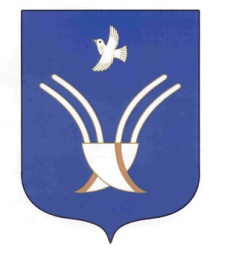 Администрациясельского поселенияСТАРОКАЛМАШЕВСКИЙ СЕЛЬСОВЕТмуниципального района Чекмагушевский район Республики БашкортостанN п/пНаименование задолженностиВсегов том числев том числев том числеN п/пНаименование задолженностиВсегоосновной долгпеништрафыИтогонаименование статей расходовнаименование кредитораобъем задолженности согласно реестру обязательств, подлежащей погашению за счет бюджетных ассигнований, руб.реквизиты документов, подтверждающих возникновение задолженностиномер и дата платежного документа, подтверждающие погашение задолженностисумма платежного документа, руб.неиспользованный остаток субсидии по состоянию на ______ (дату составления отчета)причины возникновения неиспользованного остатка субсидиипоказатель результативности предоставления субсидии1234567=3-689